COLEGIO EMILIA RIQUELME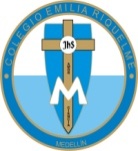 DOCENTE: ALEXANDRA OCAMPO LONDOÑOÁREA: CIENCIAS NATURALES GRADO: DÉCIMOTERCER PERIODO ¡Qué dulce y provechoso para el alma es el amor a María! M.E.RACTIVIDADES (junio 30 – julio 3)Buenos días queridas estudiantes, deseo que se encuentren muy bien al igual que cada una de sus familias. El miércoles tendremos clase virtual por zoom. Continuaremos con la explicación de óxidos por los tres sistemas de nomenclatura, sistemática, stock y tradicional. El enlace para acceder a Zoom, se los enviaré el mismo miércoles al grupo de WhatsApp.Cualquier inquietud, me pueden escribir a al WhatsApp: 3022249009 o al correo electrónico alexandra@campus.com.co.¡Gracias!Feliz y bendecido resto de día